Dostawa drukarek biurkowych, skanerów, drukarek i czytników kodów kreskowych w ramach projektu „Rozwój Systemu Digitalizacji Akt Postępowań Przygotowawczych w Sprawach Karnych (iSDA 2.0)”, Oś priorytetowa nr 2Ogólny Opis Przedmiotu ZamówieniaKontekst postepowaniaProkuratura Krajowa realizuje projekt „Rozwój Systemu Digitalizacji Akt Postępowań Przygotowawczych w Sprawach Karnych (iSDA-2.0)” współfinansowany ze środków Europejskiego Funduszu Rozwoju Regionalnego w ramach Programu Operacyjnego Polska Cyfrowa, Oś priorytetowa nr 2 „E-Administracja i otwarty rząd”, Działanie 2.1.  Projekt iSDA-2.0 został podzielony na cztery komponenty przedstawione na Rysunek 1. Komponenty zostaną zrealizowane w ramach postępowań przetargowych POS-2.1:, POS-04, POS-05, POS-06, POS07 oraz-POS-08. Realizacja poszczególnych komponentów Projektu iSDA-2.0 w ramach postępowań przedstawiony jest poniżej: 1.	Komponent - System PROK-SYS w ramach postępowania POS-04. 2.	Komponent - Centralne Usługi Infrastrukturalne w ramach postępowania POS-05. 3.	Komponent - Platforma ITS POPD wykonana w ramach: Projekt techniczny ITS, dostawa sprzętu komputerowego (serwery, macierze itp.) oprogramowania gotowego i instalacja warstwy fizycznej ITS oraz konfiguracja warstwy logicznej ITS wykonywany w ramach postępowania POS-06, Projekt techniczny ITS, dostawa sprzętu sieci LAN i SAN, oprogramowania gotowego i instalacja na warstwie fizycznej oraz konfiguracja warstwy logicznej ITS w ramach postępowania POS-07, projekt warstwy logicznej ITS w ramach Projektu POS-04. 4. Komponent - Farma Stacji Roboczych wykonana w ramach: dostawa stacji roboczych (komputerów PC) w ramach postępowania POS-2.1 (postępowanie zrealizowane), dostawa drukarek biurkowych, skanerów oraz drukarek i czytników kodów kreskowych w ramach postępowania POS-08. integracja posiadanych przez Zamawiającego stacji roboczych oraz dostarczonych w ramach POS-2.1 w farmę stacji roboczych w ramach postępowania POS-05. Wykonawca POS-04 w Projekcie iSDA-2.0 pełni rolę integratora wszystkich komponentów opisanych powyżej.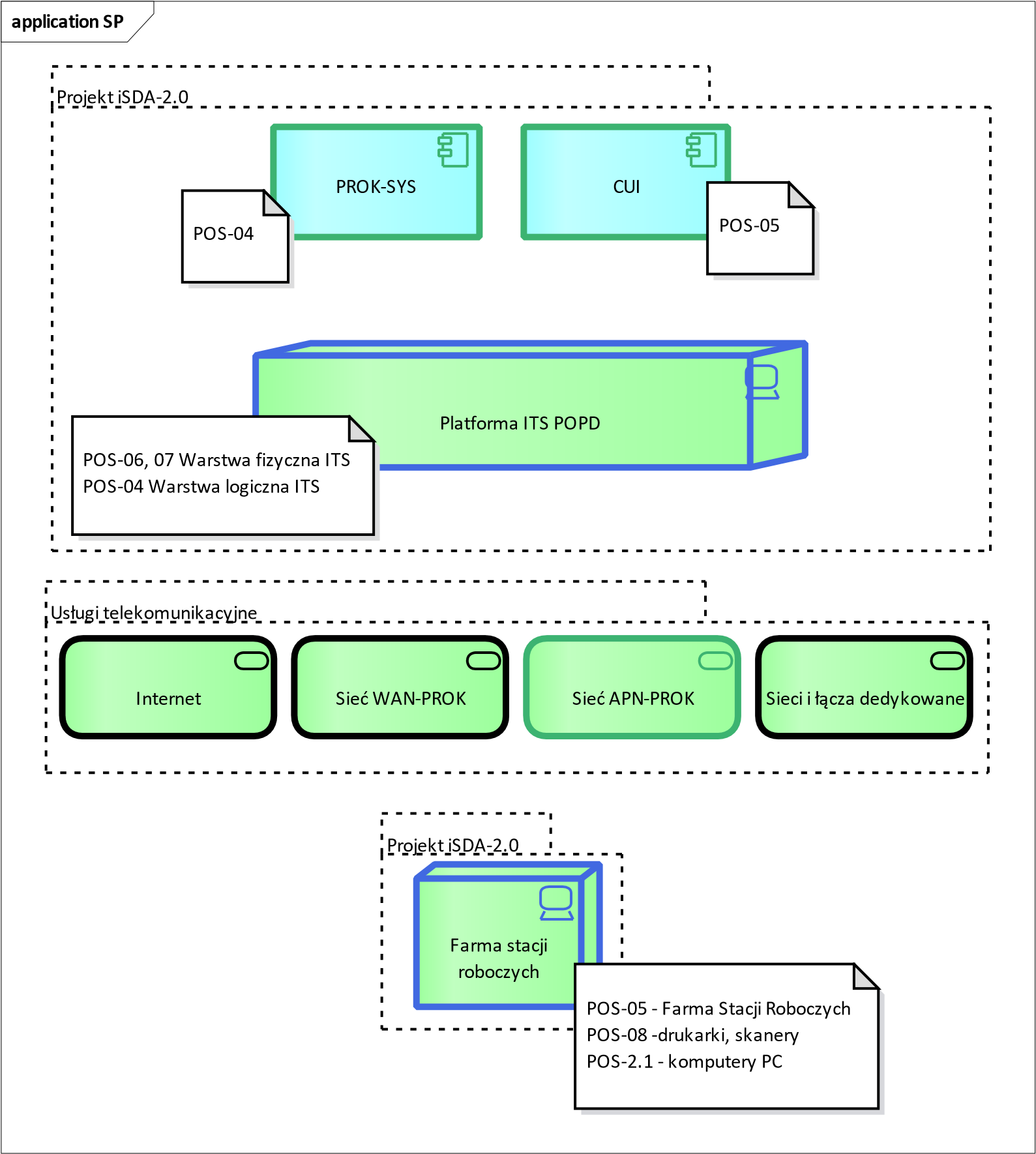 Rysunek 1 Komponent Projektu iSDA-2.0Przedmiot postępowania POS-8Postępowanie przetargowe POS-8 obejmuje:Dostawę sprzętu dla wszystkich Powszechnych Jednostek Organizacyjnych Prokuratury (PJOP) zgodnie z wymaganiami określonymi w Rozdziale 2. Ogółem dostawa obejmuje 432 PJOP.Gwarancja na dostarczony sprzęt oraz oprogramowanie.Sprzęt będzie dostarczany do 93 Punktów Dystrybucyjnych (PD) zorganizowanych w wybranych prokuraturach.Przy szacowaniu kosztów sprzętu należy uwzględnić ceny materiałów eksploatacyjnych, w przypadku:Drukarek biurkowych – dodatkowych tonerów.Skanerów A4 i A3 – materiały umożliwiające podstawową konserwację, tzn.: pakiet czyszczący (ang. Cleaning Kit), zapasowe rolki podajnika ADF (ang. Roller Kit)Przy szacowaniu kosztów skanerów A4 i A3 należy zwrócić uwagę, że wymagane jest, aby skanery posiadały interfejs USB i Ethernet (jeżeli skaner posiada tylko interfejs USB wymagane jest dostarczenie przystawki konwertującej USB na Ethernet). W każdym przypadku, gdy skaner posiada interfejs USB wymagane jest dostarczenie kabla USB. Dodatkowo wymagana jest w okresie gwarancji „usługa konserwacyjna” wykonywana na miejscu – minimum raz na rok, obejmująca co najmniej:Gruntowne czyszczenie (usunięcie zszywek, spinaczy, skrawków papieru, kurzu, barwników).Smarowanie elementów ruchomych.Wymiana zużytych lub zniszczonych podzespołów.Kalibracja optyki i poziomu balansu bieli.Testy skanowania.Koszt materiałów eksploatacyjnych dla drukarek kodów kreskowych (etykiety i kalki termotransferowe) jest uwzględniony w zestawieniu kosztów.Wykonawca dodatkowo dostarcza naklejki na sprzęt informujące o współfinansowaniu dostaw z funduszy Unii Europejskiej. Prokuratura Krajowa dysponuje wzorem tych naklejek.Specyfikacja produktówDrukarki biurkoweDrukarka laserowa format A4				Liczba sztuk: 5 621Skanery A4Skaner format A4						Liczba sztuk: 791Skanery A3Skaner format A3						Liczba sztuk: 383Czytniki kodów kreskowychCzytnik kodów kreskowych				Liczba sztuk: 2 082Drukarki kodów kreskowychDrukarka kodów kreskowych				Liczba sztuk: 435Dodatkowo należy dostarczyć następujące materiały eksploatacyjne:Etykiety termotransferowe 50 mm x 15 mm (szerokość x wysokość) – papier biały, matowy – 	14 984 000 sztuk etykiet(jeżeli rolka liczy np. 2 000 etykiet, to należy dostarczyć 7 492 rolki)Kalka wosk-żywica 75 mm x 300 m					1 194 kalkicharakterystyka procesu dostawW poniższej tabeli przedstawiono ilości dostarczanego sprzętu oraz materiałów eksploatacyjnych do poszczególnych Punktów Dystrybucyjnych (PD). Pomieszczenia PD to najczęściej wytypowane pomieszczenia biurowe (sala konfrencyjna, sala szkoleniowa, ale również w wielu przypadkach pomieszczenia biurowe na różnych poziomach budynku).W ramach dostawy będą podpisywane dwa protokoły:Protokół odbioru ilościowego.Protokół odbioru jakościowego. Odbiorowi jakościowemu będzie podlegać 10% dostarczonego sprzętu.Wykonawca jest zobowiązany do przygotowania protokołów odbioru zawierających numery seryjne dostarczonego sprzętu. Odbiór jakościowy przeprowadzą pracownicy prokuratury, nie jest konieczna obecność przedstawiciela Wykonawcy.Identyfikator wymagania.Opis wymagań minimalnychOpis wymagań minimalnychPOS-8-DRL-SP-01Szybkość drukowania w A450 str./min monoPOS-8-DRL-SP-02Czas pierwszego wydrukudo 8 sekundPOS-8-DRL-SP-03Rozdzielczość drukowania1200 x 1200 dpiPOS-8-DRL-SP-04Pamięć (RAM)co najmniej 512 MBPOS-8-DRL-SP-05Szybkość procesoraco najmniej 650 MHzPOS-8-DRL-SP-06Języki drukuco najmniej PCL6, PDF (v1.7), PostScript 3POS-8-DRL-SP-07Drukowanie dwustronneautomatycznePOS-8-DRL-SP-08ZłączaPort USB minimum 2.0Ethernet 10/100/1000 BaseTXPOS-8-DRL-SP-09Kompatybilność z systemami operacyjnymiWindows 7/8/8.1/10 (32-bitowy i 64-bitowy)POS-8-DRL-SP-10Pojemność papieruPodajnik 1: 500 arkuszy 80 g/m2; Podajnik uniwersalny: 50 arkuszy 80 g/m2;POS-8-DRL-SP-11Format papieruPodajnik 1: A4, A5, B5, A6Podajnik uniwersalny: A4, A5, B5, A6, C5, C6 (formaty w zakresie: szerokość 76,2 x 215,9 mmm, długość 127 x 355,6 mm)Druk dwustronny: A4POS-8-DRL-SP-12Gramatura papieruPodajnik 1:  60 – 120 g/m2; Druk dwustronny: 60 – 105 g/m2;Podajnik uniwersalny: 60 – 160 g/m2POS-8-DRL-SP-13Odbiornik papieruco najmniej 200 arkuszy stroną zadrukowaną do dołuPOS-8-DRL-SP-14Obciążeniemaksymalne - co najmniej 100 000 stron miesięczniezalecane – co najmniej 8 000 stron miesięczniePOS-8-DRL-SP-15Wymagane dokumentyCertyfikat ISO 9001:2008 producenta oferowanego sprzętu Certyfikat ISO 140001:2004 producenta oferowanego sprzętu Urządzenie spełniające normy CE.POS-8-DRL-SP-16Materiały eksploatacyjne:Wymagana rozdzielność bębna i tonera.Dwa tonery dostarczane wraz z urządzeniem pozwalające na wydrukowanie minimum 11 000 stron (liczba stron A4 w druku zgodnym z ISO/ISC 19752). Jeden z tonerów musi posiadać wydajność minimum 2 – 3 tys. stron wydruku..Tonery muszą być  fabrycznie nowe,  nie mogą być regenerowane.POS-8-DRL-SP-17Wyposażenie dodatkoweDołączony kabel USB do podłączenia drukarki do komputera.Kabel łączący drukarkę z gniazdem UTP (linka) o długości 5 m kat. 6.POS-8-DRL-SP-18Wymaganie dodatkoweDrukarki muszą być fabrycznie nowe, zakupione w oficjalnym kanale sprzedaży producenta i posiadać pakiet usług gwarancyjnych kierowanych do użytkowników z obszaru Rzeczpospolitej Polskiej. Dostarczany sprzęt musi być wyprodukowany nie wcześniej niż w 2018 r.Identyfikator wymaganiaOpis wymagań minimalnychOpis wymagań minimalnychPOS-8-SKA-A4-01Przeznaczenie urządzeniaSkanowanie dokumentów o różnych formatach i gramaturach zgodnie z zaleceniami producenta urządzeniaPOS-8-SKA-A4-02Typ skanera (obudowa)Skaner płaski A4 ze zintegrowanym podajnikiem ADF A4 - obudowa kompaktowa zawierająca skaner z podajnikiem automatycznym (ADF) oraz skaner płaski.Dopuszcza się skaner ADF i skaner płaski w oddzielnych obudowach pracujące jako pojedyncze, zintegrowane urządzenie skanujące.POS-8-SKA-A4-03ProducentOba skanery (skaner z ADF i skaner płaski) muszą pochodzić od jednego producentaPOS-8-SKA-A4-04Optyczna rozdzielczość skanowaniaoptyczna 600 dpi, sterownik 1200 dpiPOS-8-SKA-A4-05Oświetlenie (źródło światła)Linia LED - 1 z przodu, 1 z tyłu, 1 w skanerze płaskimPOS-8-SKA-A4-06Układ optyczny (przetwornik obrazu)w technologii CCD (Charge Coupled Device) lub CIS  (Contact Image Sensor) – minimum przetwornik w skanerze ADF - 1 z przodu, 1 z tyłu, 1 przetwornik w skanerze płaskim POS-8-SKA-A4-07Tryb skanowaniaMonochromatyczny, odcienie szarości, kolorPOS-8-SKA-A4-08Kodowanie koloru24-bitPOS-8-SKA-A4-09Kodowanie szarości8-bitPOS-8-SKA-A4-10Interfejs komunikacyjnyZgodny ze standardem TWAIN, TWAIN x64, ISIS, WIAPOS-8-SKA-A4-11Format pliku zawierającego zeskanowany obrazTIFF, JPG, PDF, PDF przeszukiwalny, PDF/APOS-8-SKA-A4-12SterownikiWindows 7/8.1/10 (32/64-bit)POS-8-SKA-A4-13Standardowe rozwiązania komunikacyjneInterfejs USB i Ethernet - minimum 10 Base-T/100 Base-TXW przypadku, gdy skaner posiada tylko interfejs USB (min. 2.0/3.0) dopuszcza się zastosowanie dodatkowego urządzenia (przystawki) konwertującego interfejs USB na interfejs Ethernet 10BASE-T/100BASE-TX/1000BASE-T (automatyczne rozpoznawanie). POS-8-SKA-A4-14Funkcje poprawy jakości skanóweliminacja przekosu,przycinanie automatyczne, kolor dropout (usuwanie koloru)skanowanie dwustrumienioweinteraktywna regulacja koloru, jasności i kontrastu,automatyczna orientacja, automatyczne wykrywanie kolorów, wykrywanie pustej stronyfiltrowanie smugwypełnianie otworów w obrazie,filtr ostrości, automatyczna jasnośćPOS-8-SKA-A4-15Obsługiwane formatyMinimum w zakresie A4, A5, A6, B5POS-8-SKA-A4-16Maksymalny rozmiar dokumentu216 x 315,6 (316)POS-8-SKA-A4-17Minimalny rozmiar dokumentu70 x 70 mmPOS-8-SKA-A4-18Obsługa długiego papierudo 3 000 mm POS-8-SKA-A4-19Obsługa kart plastikowychobsługa kart i dokumentów plastikowych do 1 mmPOS-8-SKA-A4-20Gramatura obsługiwanych dokumentów przy automatycznym podawaniu55 – 400 g/m2 POS-8-SKA-A4-21Sposób skanowaniaSkanowanie jednostronne lub dwustronne - w trybie nieprzerywanym, z możliwością dokładania wielu arkuszy w dowolnym momencie skanowania do podajnika ADF lub w trybie przerywanym.POS-8-SKA-A4-22Ilość arkuszy na minutęMinimum 40 arkuszy/min., 80 obrazów/min. przy skanowaniu dwustronnym (dla formatu A4)POS-8-SKA-A4-23Dzienne dopuszczalne obciążenie skanera (dzienna wydajność niezawodnej pracy)minimum 4000 skanów (stron)POS-8-SKA-A4-24Rozpoznawanie podwójnych pobrańCzujnik ultradźwiękowy wykrywający podwójne pobranie papieruPOS-8-SKA-A4-25Pojemność podajnikaminimum 80 arkuszy (80 g/m2)POS-8-SKA-A4-26Obsługa kodów kreskowych (kody 1D i 2D)Przetwarzanie i separacja kodów kreskowych 3z9, ITF, EAN128, NW7, PDF417, QR, DataMatrix, Aztec, separacja za pomocą niezadrukowanych kartek, odczytaną wartością ze strefy OCR i tzw. „patch code”, nazywanie plików za pomocą kodów kreskowych i strefowego OCR z tworzeniem wielopoziomowej struktury katalogówWymagania dodatkoweWymagania dodatkowePOS-8-SKA-A4-27Pozostałe wymaganiaSkanery muszą być fabrycznie nowe, zakupione w oficjalnym kanale sprzedaży producenta i posiadać pakiet usług gwarancyjnych kierowanych do użytkowników z obszaru Rzeczpospolitej Polskiej. Dostarczany sprzęt musi być wyprodukowany nie wcześniej niż w 2018 r.Do każdego urządzenia nośniki CD/DVD ze sterownikami, oprogramowaniem standardowym dołączanym do urządzenia oraz instrukcją obsługi w języku polskim.Możliwość pełnej konfiguracji skanera z podłączonej stacji komputerowej,Możliwość obsługi procesu skanowania zdalnie za pomocą stanowiska komputerowego (poza czynnościami takimi jak: włączenie zasilana skanera, włożenie dokumentów do podajnika, obsługa techniczno-serwisowa),Skanery muszą zostać dostarczone ze wszystkimi kablami zasilającymi oraz przewodami połączeniowymi (w tym kabel USB oraz kabel łączący z gniazdem UTP (linka) o długości min. 5 m kat. 6Pakiet startowy zawierający komplet narzędzi służących użytkownikowi skanera do jego samodzielnej podstawowej konserwacji (zestaw do wymiany rolek, zestaw do czyszczenia rolek) – należy dodatkowo dostarczyć tzw.:Pakiet czyszczący (Cleaning Kit)Zapasowe rolki podajnika (Roller Kit)POS-8-SKA-A4-28CEUrządzenie posiada oznakowanie CE. POS-8-SKA-A4-29Zasilanie230V~50 Hz POS-8-SKA-A4-#0Gwarancja poszerzona o usługi konserwacyjne oraz wymianę elementów eksploatacyjnych na miejscuUsługa konserwacyjna w okresie gwarancji – minimum raz na rok obejmująca co najmniej:Gruntowne czyszczenie (usunięcie zszywek, spinaczy, skrawków papieru, kurzu, barwników)Smarowanie elementów ruchomychWymiana zużytych lub zniszczonych podzespołówKalibracja optyki i poziomu balansu bieliTesty skanowaniaIdentyfikator wymaganiaOpis wymagań minimalnychOpis wymagań minimalnychPOS-8-SKA-A3-01Przeznaczenie urządzeniaSkanowanie dokumentów o różnych formatach i gramaturach zgodnie z zaleceniami producenta urządzeniaPOS-8-SKA-A3-02Typ skanera (obudowa)Skaner płaski A3 ze zintegrowanym podajnikiem ADF A3 - obudowa kompaktowa zawierająca skaner z podajnikiem automatycznym (ADF) oraz skaner płaski.Dopuszcza się skaner ADF i skaner płaski w oddzielnych obudowach pracujące jako pojedyncze, zintegrowane urządzenie skanujące.POS-8-SKA-A3-03ProducentOba skanery muszą pochodzić od jednego producentaPOS-8-SKA-A3-04Optyczna rozdzielczość skanowaniaoptyczna 600 dpi, sterownik 1200 dpiPOS-8-SKA-A3-05Oświetlenie (źródło światła)Linia LED – minimum 1 z przodu, 1 z tyłu, 1 w skanerze płaskimPOS-8-SKA-A3-06Układ optyczny (przetwornik obrazu)w technologii CCD (Charge Coupled Device) lub CIS  (Contact Image Sensor) – Minimum przetwornik w skanerze ADF -  1 z przodu, 1 z tyłu, 1 przetwornik w skanerze płaskim POS-8-SKA-A3-07Tryb skanowaniaMonochromatyczny, odcienie szarości, kolorPOS-8-SKA-A3-08Kodowanie koloru24-bitPOS-8-SKA-A3-09Kodowanie szarości8-bitPOS-8-SKA-A3-10Interfejs komunikacyjnyZgodny ze standardem TWAIN, TWAIN x64, ISIS, WIAPOS-8-SKA-A3-11Format pliku zawierającego zeskanowany obrazTIFF, JPG, PDF, PDF – przeszukiwalny, PDF/APOS-8-SKA-A3-12SterownikiWindows 7/8.1/10 (32/64-bit)POS-8-SKA-A3-13Standardowe rozwiązania komunikacyjneInterfejs USB i Ethernet - minimum 10 Base-T/100BASE-TXW przypadku, gdy skaner posiada tylko interfejs USB (min. 2.0/3.0) dopuszcza się zastosowanie dodatkowego urządzenia (przystawki) konwertującego interfejs USB na interfejs Ethernet 10BASE-T/100BASE-TX/1000BASE-T (automatyczne rozpoznawanie).POS-8-SKA-A3-14Funkcje poprawy jakości skanóweliminacja przekosu,przycinanie automatyczne, kolor dropout (usuwanie koloru)skanowanie dwustrumienioweinteraktywna regulacja koloru, jasności i kontrastu,automatyczna orientacja, automatyczne wykrywanie kolorów, wykrywanie pustej stronyfiltrowanie smugwypełnianie otworów w obrazie,filtr ostrości, automatyczna jasnośćPOS-8-SKA-A3-15Obsługiwane formatyMinimum w zakresie A3, A4, A5, A6, B4, B5, B6POS-8-SKA-A3-16Maksymalny rozmiar dokumentu297 x 420 mmPOS-8-SKA-A3-17Minimalny rozmiar dokumentu68 x 120 mm (poziomo x pionowo)POS-8-SKA-A3-18Obsługa długiego papierudo 3000 mmPOS-8-SKA-A3-19Obsługa kart plastikowychobsługa kart i dokumentów plastikowych do 1 mmPOS-8-SKA-A3-20Gramatura obsługiwanych dokumentów przy automatycznym podawaniu40 – 400 g/m2POS-8-SKA-A3-21Sposób skanowaniaSkanowanie jednostronne lub dwustronne - w trybie nieprzerywanym, z możliwością dokładania wielu arkuszy w dowolnym momencie skanowania do podajnika ADF lub w trybie przerywanymPOS-8-SKA-A3-22Ilość arkuszy na minutęminimum 80 arkuszy/min., 160 obrazów/min. (dla formatu A4)POS-8-SKA-A3-23Dzienne dopuszczalne obciążenie skanera (dzienna wydajność niezawodnej pracy)minimum 10 000 skanów (stron)POS-8-SKA-A3-24Rozpoznawanie włożenia papieru i podwójnych pobrań Czujnik ultradźwiękowy wykrywający podwójne pobranie papieruPOS-8-SKA-A3-25Pojemność podajnikaminimum 200 arkuszy (80 g/m2)POS-8-SKA-A3-26Obsługa kodów kreskowych – (kody 1D i 2D)Przetwarzanie i separacja kodów kreskowych 3z9, ITF, EAN128, NW7, PDF417, QR, DataMatrix, Aztec, separacja za pomocą niezadrukowanych kartek, odczytaną wartością ze strefy OCR i tzw. „patch code”, nazywanie plików za pomocą kodów kreskowych i strefowego OCR z tworzeniem wielopoziomowej struktury katalogówWymagania dodatkoweWymagania dodatkowePOS-8-SKA-A3-27Pozostałe wymaganiaSkanery muszą być fabrycznie nowe, zakupione w oficjalnym kanale sprzedaży producenta i posiadać pakiet usług gwarancyjnych kierowanych do użytkowników z obszaru Rzeczpospolitej Polskiej. Dostarczany sprzęt musi być wyprodukowany nie wcześniej niż w 2018 r.Do każdego urządzenia nośniki CD/DVD ze sterownikami, oprogramowaniem standardowym dołączanym do urządzenia oraz instrukcją obsługi w języku polskim.Możliwość pełnej konfiguracji skanera z podłączonej stacji komputerowej,Możliwość obsługi procesu skanowania zdalnie za pomocą stanowiska komputerowego (poza czynnościami takimi jak: włączenie zasilania skanera, włożenie dokumentów do podajnika, obsługa techniczno-serwisowa),Skanery muszą zostać dostarczone ze wszystkimi kablami zasilającymi oraz przewodami połączeniowymi (w tym kabel USB oraz kabel łączący z gniazdem UTP (linka) o długości min. 5 m kat. 6Pakiet startowy zawierający komplet narzędzi służących użytkownikowi skanera do jego samodzielnej podstawowej konserwacji (zestaw do wymiany rolek, zestaw do czyszczenia rolek) – należy dodatkowo dostarczyć tzw.:Pakiet czyszczący (Cleaning Kit)Zapasowe rolki podajnika (Roller Kit)POS-8-SKA-A3-28CEUrządzenie posiada oznakowanie CE. POS-8-SKA-A3-29Zasilanie230V~50 HzPOS-8-SKA-A3-30Gwarancja poszerzona o usługi konserwacyjne oraz wymianę elementów eksploatacyjnych na miejscuUsługa konserwacyjna w okresie gwarancji – minimum raz na rok obejmująca co najmniej:Gruntowne czyszczenie (usunięcie zszywek, spinaczy, skrawków papieru, kurzu, barwników)Smarowanie elementów ruchomychWymiana zużytych lub zniszczonych podzespołówKalibracja optyki i poziomu balansu bieliTesty skanowaniaIdentyfikator wymaganiaOpis wymagań minimalnychOpis wymagań minimalnychPOS-8-CKK-01Typ czytnikaRęczny, przewodowyPOS-8-CKK-02Źródło światłaWzorzec celowania: dioda LED Oświetlenie: diody LED 625 nm +-10nmPOS-8-CKK-03Obsługiwane interfejs komunikacyjneUSB 2.0/3.0POS-8-CKK-04Obsługiwane protokoły komunikacjiHID Keyboard, USBPOS-8-CKK-05Odczyt kodów z:Etykiety papierowe, karty plastikowe, ekrany urządzeń mobilnych oraz ekrany komputerowePOS-8-CKK-06Obsługa kodów kreskowychKody 1D: UPC/EAN, UPC/EAN z uzupełnieniami, Bookland EAN, ISS N, UCC Coupon Extended Code, Code 128, GS1-128, ISB T128, Code 39, Code 39 Fuli ASCII, Trioptic Code 39, Code 32, Code 93, Code 11, Matrix 2 of 5, lnterleaved 2 of 5 GS1 DataBarKody 2D: PDF417, MicroPDF417, Data Matrix, Maxicode, QR Code, MicroQR, AztecPOS-8-CKK-07Klasa odporności na upadki wg deklaracji producenta:Odporność na wielokrotne upadki z wysokości min. 1,2 m na betonPOS-8-CKK-08Minimalna rozdzielczośćCode 39 5 mil,  UPC 100% 13 mil, PDF417 6,7 mil, Datamatrix 10 milPOS-8-CKK-09Wymagane wyposażenie:Dedykowana przez producenta inteligentna podstawka realizująca tryb pracy czytnika „Hands-Free", kabel USB.POS-8-CKK-10Gwarancja60 miesięcy gwarancji producentaIdentyfikator wymagania.Opis wymagań minimalnychOpis wymagań minimalnychPOS-8-DKK-01Rodzaj druku:Druk termiczny oraz termotransferowyPOS-8-DKK-02Rozdzielczość druku::300 dpiPOS-8-DKK-03Prędkość druku:102 mm/sPOS-8-DKK-04Pamięć8MB Flash/16 MB SDRAMPOS-8-DKK-05Max. Szerokość drukowania105,7 mmPOS-8-DKK-06Długość druku760 mmPOS-8-DKK-07Szerokość obsługiwanej etykietyod 25,4 do 118 mmPOS-8-DKK-08Średnica rolki etykiet:Zewnętrzna 127 mm, wewnętrzna 25,4mmPOS-8-DKK-09Interfejsy komunikacyjne:USB, RS 232POS-8-DKK-10CzujnikRuchomy czujnik refleksyjny i stały lub ruchomy czujnik transmisyjnyPOS-8-DKK-11ZasilanieAC 100 - 240V, 50-60 HzPOS-8-DKK-12Obsługa kodów kreskowychKody liniowe: Codabar, Code ll,Code 39, Code 93, Code 128, EAN-8, EAN-13, GS1 DataBar, Industrial 2 of 5, lnterleaved 2-of-5 (1 2 of 5), ISBT- 128, MSI, Postnet, Plessey, Planet, Standard 2 of 5, UPC-A, UPC-E`Kody dwuwymiarowe: Aztec code, Code 49, Codablock, Datamatrix, MaxiCode, PDF417,QR codePOS-8-DKK-13Języki oprogramowaniaZPL, EPL lub ich emulacjePOS-8-DKK-14Materiały eksploatacyjne Wraz z urządzeniem należy dostarczyć komplet materiałów eksploatacyjnych tj: /- kalka wosk-żywica o szerokości min. 55mm oraz długości 300m, - etykiety termotransferowe o wymiarach: 50 mm x 15mm (szerokość x długość) POS-8-DKK-15OprogramowanieOprogramowanie dedykowane przez producenta drukarki do projektowania i druku etykiet oraz komplet sterowników dla systemów operacyjnych Windows 7 oraz Windows 10POS-8-DKK-16Wymagane wyposażenieZasilacz AC wraz z europejskim kablem zasilającym, kabel USBPOS-8-DKK-17Gwarancja36 miesięcy gwarancji producenta obejmujące urządzenie, wałek oraz głowicę drukującą. Przed podpisaniem Protokołu Końcowego dostaw, Wykonawca przedstawi oświadczenie producenta drukarki lub jego oddziału na terenie Unii Europejskiej potwierdzające parametry drukarki oraz oświadczenie o wykupieniu przez Wykonawcę usług gwarancyjnych na okres wskazany w ofercie. Naprawa w ciągu 2 dni roboczych lub podstawienie sprzętu zastępczego na czas naprawy przez cały okres gwarancji.Punkt dystrybucyjny (miejsce dostawy sprzętu)Drukarki biurkoweSkanery A4Skanery A3Czytniki kodów kreskowychDrukarki kodów kreskowychEtykiety do drukarek  kodów kreskowychKalka do drukarek  kodów kreskowych (300 m)PD nr 124521024286 00020PD nr 202012254 0004PD nr 34254205138 00012PD nr 41047383114 0009PD nr 5163114252 0004PD nr 614224226 0003PD nr 722224226 0002PD nr 811017113912396 00033PD nr 937105346122 00011PD nr 104295226178 00015PD nr 1102016274 0005PD nr 1216921114910378 00030PD nr 1393117318240 00019PD nr 1427843186415758 00058PD nr 1578106277184 00016PD nr 1692127338272 00021PD nr 175995246178 00014PD nr 1802018274 0005PD nr 1972104275246 00019PD nr 208184295190 00015PD nr 2138527264 0005PD nr 22106114345320 00024PD nr 2383115175200 00016PD nr 2421327274 0006PD nr 25155207658400 00032PD nr 26120146336222 00017PD nr 275463173130 00010PD nr 2802017266 0005PD nr 294026135314458 00038PD nr 302212195810306 00024PD nr 3153636386 0007PD nr 32584213248 0004PD nr 3376116277218 00018PD nr 347994245222 00017PD nr 3502016248 0005PD nr 3623927115211458 00035PD nr 37417410460 0006PD nr 3843439372 0007PD nr 393786297160 00013PD nr 4019215152 0004PD nr 4118215160 0004PD nr 42475319480 0007PD nr 4315212122 0002PD nr 4425215136 0003PD nr 4568106257122 00012PD nr 4602015262 0005PD nr 47105125356302 00023PD nr 48416412478 0007PD nr 4928314170 0005PD nr 507163123124 00010PD nr 515185226138 00013PD nr 5228216156 0004PD nr 539112120 0002PD nr 5444125286118 00010PD nr 55578427584 0008PD nr 56327412458 0005PD nr 57235316496 0008PD nr 5814313138 0003PD nr 597112126 0002PD nr 6002013242 0003PD nr 614694185138 00011PD nr 6228943248623812 00065PD nr 63106167368354 00027PD nr 6402011244 0004PD nr 654095206100 00010PD nr 66427418586 0008PD nr 67100117328246 00020PD nr 6840105206158 00012PD nr 6902012262 0005PD nr 704895286220 00017PD nr 717794245202 00016PD nr 7235536356 0006PD nr 7363126297230 00019PD nr 7459127176112 00010PD nr 75525210276 0006PD nr 7602015288 0007PD nr 77359421510211866 00063PD nr 78128238597426 00031PD nr 7902015270 0005PD nr 80494219380 0006PD nr 8125324232 0003PD nr 8231324242 0004PD nr 8311095296224 00018PD nr 84114121290 0007PD nr 8517436356 0004PD nr 8617436358 0005PD nr 8713324256 0004PD nr 884762203146 00010PD nr 8945538388 0007PD nr 9030315164 0005PD nr 9119120115112350 00030PD nr 9218312128 0002PD nr 9334214142 0003OGÓŁEM5 6217913832 08243514 984 0001 194Rolek zawierających 2 000 sztuk etykietRolek zawierających 2 000 sztuk etykietRolek zawierających 2 000 sztuk etykietRolek zawierających 2 000 sztuk etykietRolek zawierających 2 000 sztuk etykiet7 492